Вот и май перезимовали)))Прошёл еще один весенний месяц. Что он нам принёс? Оправдал ли наши надежды? В народе говорят: «Бывает май — под кустиком рай, а то май — коню сена дай, а сам на печь полезай». Будем сейчас разбираться, какая часть пословицы больше подходит нам.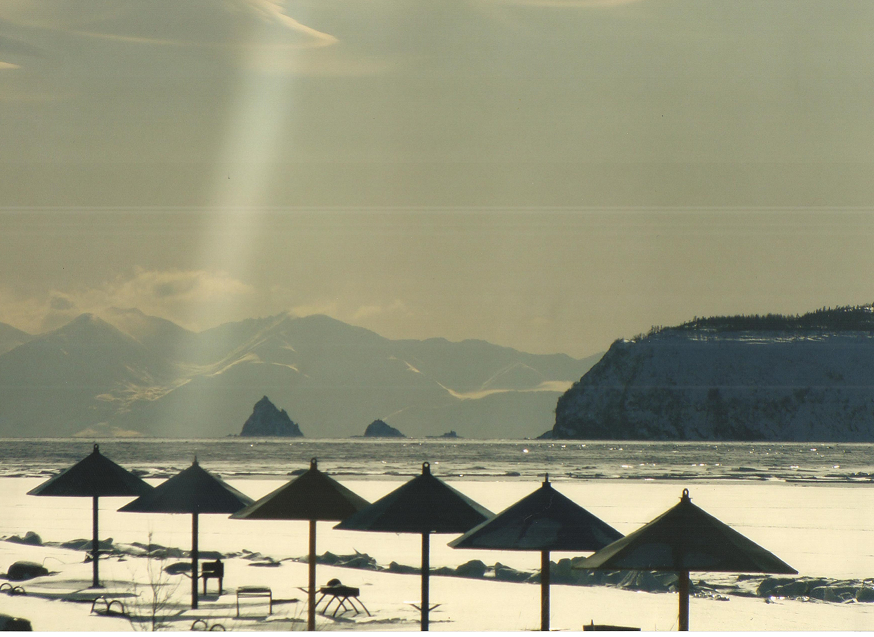 Месяц весьма оптимистично начинался - первая декада на большей территории области была солнечной и температуры были выше среднемноголетних. И нам казалось, что мы уже держим лето за хвост. Однако у природы были свои виды на погоду. Во второй декаде месяца пришли циклоны, которые принесли мокрый снег и снег с дождем. При смещении циклонов на побережье Тауйской губы и в Магадане порывы ветра достигали 16 – 17 м/с, на мысовых и островных станциях – 23 - 28 м/с. На Охотском побережье начался сезон туманов. И в третьей декаде на большей части территории области наблюдались дожди и дожди со снегом от небольших до умеренных, температуры постепенно сравнялись со среднемноголетними, а где-то даже опустились ниже. Радует, что хотя бы схода снежных лавин в мае не наблюдалось))))И так, по итогам месяца мы имеем следующие показатели:- средняя месячная температура воздуха составила на Охотском побережье от -1 до +2 °С (около нормы); в центральных районах  от -1 до      + 6 °С (на 2 °С выше нормы, на отдельных станциях – около нормы). - осадков за месяц выпало на Охотском побережье 11- (меньше месячной нормы); в центральных районах – 3- (меньше месячной нормы, на отдельных станциях – больше и около месячной нормы).На конец мая снежный покров (высотой 5-) отмечался ещё на станциях Брохово и Лабазная, в то время как в окрестностях посёлка Эльген Ягоднинского городского округа уже 31 мая установилась высокая пожарная опасность. Первые в этом сезоне грозы были отмечены в центральных районах       28 мая сразу на четырёх станциях.С приближением лета температурные полюса на территории области меняются местами. Если зимой самые низкие температуры  наблюдаются в центральных районах, а на побережье, благодаря прогревающему влиянию моря, несколько теплее; то летом наоборот: самые высокие температуры в континентальной части, а на побережье несколько прохладнее, в результате уже охлаждающего влияния моря. И как раз в мае мы уже видим эту рокировку. Самым жарким на территории области стал посёлок Сеймчан со среднемесячной температурой +6.3 °С. Самыми холодными стали гидрометеостанция Лабазная на реке Омолон со среднемесячной температурой  -1.0 °С, а среди населённых  пунктов – г. Магадан. В Магадане средняя месячная температура воздуха составила +1.5 °С при норме 1.4 °С. Осадков выпало  при месячной норме .И если в апреле мы радовались новому температурному рекорду, то в мае у нас тоже есть рекорд, но вряд ли он нас обрадует, так 21 мая в                г. Магадане был превзойден абсолютный минимум температуры воздуха для этого дня, минимальная температура составила -3.6 °С. Водность рек в мае составила 70 - 90 % нормы. В настоящее время на реках области заканчивается весеннее половодье. Пик половодья на большинстве рек прошёл с 25 мая по 4 июня. При этом на отдельных реках на подъём половодья наложился небольшой дождевой паводок. Однако максимальные уровни воды повсеместно были ниже среднемноголетних: на реках Тенькинского, Сусуманского, Хасынского и Омсукчанского городских округов на 30 - , реках Ягоднинского и Ольского городских округов на 100 - .Неблагоприятных и опасных гидрологических явлений с начала половодья не наблюдалось.Закончить обзор хочу словами классика: И в божьем мире то ж бывает,И в мае снег идет порой,А всё ж Весна не унываетИ говорит: «Черед за мной!..»Бессильна, как она ни злися,Несвоевременная дурь,—Метели, вьюги улеглися,Уж близко время летних бурь.11 мая 1866 г. Федор Иванович Тютчев
Вот и мы не будем унывать. Лето неотвратимо!!!!Пресс-секретарь ФГБУ «Колымское УГМС»                О.В.Преснова